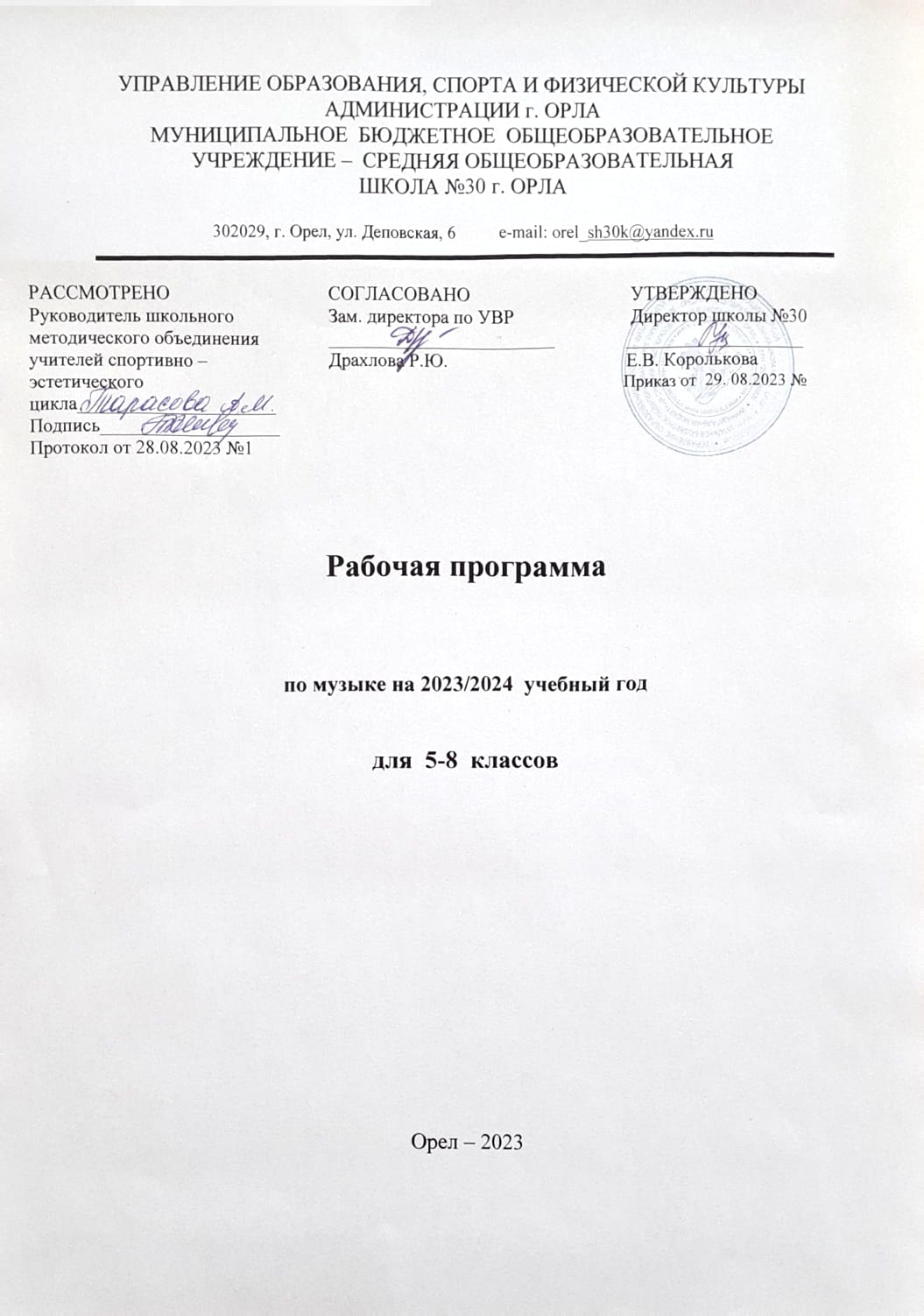 ПОЯСНИТЕЛЬНАЯ ЗАПИСКА	В 5–7 классах содержание по музыке соответствует обновленным ФГОС и распределено по годам, а в 8 классе продолжается работа по ранее принятой программе, где содержание определено не по годам, а на уровень образования. Содержание предмета «Музыка» для 5–7 классов  структурно представлено девятью модулями (тематическими линиями), обеспечивающими преемственность с образовательной программой начального образования и непрерывность изучения предмета и образовательной области «Искусство» на протяжении всего курса школьного обучения:	модуль № 1 «Музыка моего края»; модуль № 2 «Народное музыкальное творчество России»; модуль № 3 «Музыка народов мира»;модуль № 4 «Европейская классическая музыка»;модуль № 5 «Русская классическая музыка»; модуль № 6 «Истоки и образы русской и европейской духовной музыки»; модуль № 7 «Современная музыка: основные жанры и направления»; модуль № 8 «Связь музыки с другими видами искусства»; модуль № 9 «Жанры музыкального искусства».Программа составлена на основе модульного принципа построения учебного материала.Таблица. Примерный недельный учебный план для 5–9 классов при 5-дневной учебной неделе (выписка)СОДЕРЖАНИЕ УЧЕБНОГО ПРЕДМЕТА «МУЗЫКА»СВЯЗЬ С РАБОЧЕЙ ПРОГРАММОЙ ВОСПИТАНИЯ ШКОЛЫРеализация педагогическими работниками воспитательного потенциала уроковМУЗЫКИ предполагает следующее:- установление доверительных отношений между педагогическим работником иобучающимися, способствующих позитивному восприятию обучающимися требований ипросьб педагогического работника, привлечению их внимания к обсуждаемой на урокеинформации, активизации познавательной деятельности;- побуждение обучающихся соблюдать на уроке общепринятые нормы поведения,правила общения со старшими (педагогическими работниками) и сверстниками(обучающимися), принципы учебной дисциплины и самоорганизации;- привлечение внимания обучающихся к ценностному аспекту изучаемых на урокахявлений, организация их работы с получаемой на уроке социально значимой информацией– инициирование ее обсуждения, высказывания обучающимися своего мнения по ееповоду, выработки своего к ней отношения;- использование воспитательных возможностей содержания учебного предметачерез демонстрацию обучающимся примеров ответственного, гражданского поведения,проявления человеколюбия и добросердечности, через подбор соответствующих текстовдля пения, задач для решения, проблемных ситуаций для обсуждения в классе;- применение на уроке интерактивных форм работы с обучающимися:музицирования, стимулирующего эмоциональное развитие обучающихся;импровизации, где полученные на уроке знания обыгрываются в творческих этюдах; пение в ансамблях, которое дает возможность обучающимся  приобрести умение прислушиваться к мнению коллектива; хоровой работы,  которая учиткомандной работе и взаимодействию с другими детьми;- включение в урок игровых процедур, которые помогают поддержать мотивациюобучающихся к получению знаний, налаживанию позитивных межличностных отношенийв классе, помогают установлению доброжелательной атмосферы во время урока;- организация концертов и творческих гостиных музыкально-мотивированными обучающимися в младших классах, дающих им социально значимый опыт сотрудничества и взаимной помощи;- инициирование и поддержка творческой деятельности обучающихся врамках реализации ими индивидуальных и групповых творческих проектов, чтодаст обучающимся возможность приобрести навыки самостоятельного решенияпроблемы, генерирования и оформления собственных идей, уважительногоотношения к чужим идеям, оформленным в работах других творческих личностей, навыкпубличного выступления перед аудиторией, аргументирования и отстаивания своей точкизрения.Результаты единства учебной и воспитательной деятельности отражены в разделерабочей программы «Личностные результаты изучения учебного предмета «Музыка» на уровне основного общего образования».Модуль «МУЗЫКА МОЕГО КРАЯ».
Фольклор — народное творчество.
Традиционная музыка — отражение жизни народа. Жанры детского и игрового фольклора (игры, пляски, хороводы и др.).Mодуль «НАРОДНОЕ МУЗЫКАЛЬНОЕ ТВОРЧЕСТВО РОССИИ».
Россия — наш общий дом. Богатство и разнообразие фольклорных традиций народов нашей страны. Музыка наших соседей, музыка других регионов.Mодуль «ЖАНРЫ МУЗЫКАЛЬНОГО ИСКУССТВА».
Камерная музыка.
Жанры камерной вокальной музыки (песня, романс, вокализ идр.). Инструментальная миниатюра (вальс, ноктюрн, прелюдия, каприс и др.). Одночастная, двухчастная, трёхчастная репризная форма. Куплетная форма.Mодуль «РУССКАЯ КЛАССИЧЕСКАЯ МУЗЫКА».
Образы родной земли.Вокальная музыка на стихи русских поэтов, программные инструментальные произведения, посвящённые картинам русской природы, народного быта, сказкам, легендам (на примере творчества М. И. Глинки, С. В. Рахманинова, В. А. Гаврилина и др.).Mодуль «МУЗЫКА НАРОДОВ МИРА».Музыкальный фольклор народов Европы.Интонации и ритмы, формы и жанры европейского фольклора. Отражение европейского фольклора в творчестве профессиональных композиторов.Mодуль «ЕВРОПЕЙСКАЯ КЛАССИЧЕСКАЯ МУЗЫКА».
Национальные истоки классической музыки 
Национальный музыкальный стиль на примере творчества Ф. Шопена, Э. Грига и др. 	Значение и роль композитора — основоположника национальной классической музыки. Характерные жанры, образы, элементы музыкального языка.Mодуль «ИСТОКИ И ОБРАЗЫ РУССКОЙ И ЕВРОПЕЙСКОЙ ДУХОВНОЙ МУЗЫКИ»	Храмовый синтез искусств.
Музыка православного и католического богослужения (колокола, пение acapella / пение в сопровождении органа).Основные жанры, традиции. Образы Христа, Богородицы, Рождества, Воскресения.Mодуль «СВЯЗЬ МУЗЫКИ С ДРУГИМИ ВИДАМИ ИСКУССТВА»
Музыка и живопись.Выразительные средства музыкального и изобразительного искусства. Аналогии: ритм, композиция, линия — мелодия, пятно — созвучие, колорит — тембр, светлотность — динамика и т.д.Программная музыка. Импрессионизм (на примере творчества французскихклавесинистов, К. Дебюсси, А. К. Лядова и др.)Mодуль «СОВРЕМЕННАЯ МУЗЫКА: ОСНОВНЫЕ ЖАНРЫ И НАПРАВЛЕНИЯ »	Джаз Джаз — основа популярной музыки XX века. Особенности джазового языка и стиля (свинг, синкопы, ударные и духовые инструменты, вопросо-ответная структура мотивов, гармоническая сетка, импровизация).ПЛАНИРУЕМЫЕ ОБРАЗОВАТЕЛЬНЫЕ РЕЗУЛЬТАТЫЛИЧНОСТНЫЕ РЕЗУЛЬТАТЫ	Личностные результаты освоения рабочей программы по музыке для начального общего 
образования достигаются во взаимодействии учебной и воспитательной работы, урочной и 
внеурочной деятельности. Они должны отражать готовность обучающихся руководствоваться системой позитивных ценностных ориентаций, в том числе в части: 
	Гражданско-патриотического воспитания: 
	осознание российской гражданской идентичности; знание Гимна России и традиций его 
исполнения, уважение музыкальных символов и традиций республик Российской Федерации; проявление интереса к освоению музыкальных традиций своего края, музыкальной культуры народов России; уважение к достижениям отечественных мастеров культуры; стремление участвовать в творческой жизни своей школы, города, республики.	Духовно-нравственного воспитания: 
	признание индивидуальности каждого человека; проявление сопереживания, уважения и доброжелательности; готовность придерживаться принципов взаимопомощи и творческого сотрудничества в процессе непосредственной музыкальной и учебной деятельности.	Эстетического воспитания: 
	восприимчивость к различным видам искусства, музыкальным традициям и творчеству своего и других народов; умение видеть прекрасное в жизни, наслаждаться красотой; стремление к самовыражению в разных видах искусства.	Ценности научного познания: 
	первоначальные представления о единстве и особенностях художественной и научной картины мира; познавательные интересы, активность, инициативность, любознательность и самостоятельность в познании.	Физического воспитания, формирования культуры здоровья и эмоционального благополучия: 	соблюдение правил здорового и безопасного (для себя и других людей) образа жизни в окружающей среде; бережное отношение к физиологическим системам организма, задействованным в музыкально-исполнительской деятельности (дыхание, артикуляция, музыкальный слух, голос); профилактика умственного и физического утомления с использованием возможностей музыкотерапии.	Трудового воспитания: 
	установка на посильное активное участие в практической деятельности; трудолюбие в учёбе, настойчивость в достижении поставленных целей; интерес к практическому изучению профессий в сфере культуры и искусства; уважение к труду и результатам трудовой деятельности.Экологического воспитания: 
бережное отношение к природе; неприятие действий, приносящих ей вред.МЕТАПРЕДМЕТНЫЕ РЕЗУЛЬТАТЫ	Метапредметные результаты освоения основной образовательной программы, формируемые при изучении предмета «Музыка»: 
	1. Овладение универсальными познавательными действиями.	Базовые логические действия:
	- сравнивать музыкальные звуки, звуковые сочетания, произведения, жанры; устанавливать основания для сравнения, объединять элементы музыкального звучания по определённому признаку;	- определять существенный признак для классификации, классифицировать предложенные объекты (музыкальные инструменты, элементы музыкального языка, произведения, исполнительские составы и др.); находить закономерности и противоречия в рассматриваемых явлениях музыкального искусства, сведениях и наблюдениях за звучащим музыкальным материалом на основе 
предложенного учителем алгоритма;
	- выявлять недостаток информации, в том числе слуховой, акустической для решения учебной (практической) задачи на основе предложенного алгоритма;
	- устанавливать причинно-следственные связи в ситуациях музыкального восприятия и исполнения, делать выводы.	Базовые исследовательские действия: 
	на основе предложенных учителем вопросов определять разрыв между реальным и желательным состоянием музыкальных явлений, в том числе в отношении собственных музыкально-
исполнительских навыков; 
	с помощью учителя формулировать цель выполнения вокальных и слуховых упражнений, планировать изменения результатов своей музыкальной деятельности, ситуации совместного музицирования; 
	сравнивать несколько вариантов решения творческой, исполнительской задачи, выбирать наиболее подходящий (на основе предложенных критериев); 
	проводить по предложенному плану опыт, несложное исследование по установлению особенностей предмета изучения и связей между музыкальными объектами и явлениями (часть — целое, 
причина — следствие); 
	формулировать выводы и подкреплять их доказательствами на основе результатов проведённого наблюдения (в том числе в форме двигательного моделирования, звукового эксперимента, 
классификации, сравнения, исследования); 
	прогнозировать возможное развитие музыкального процесса, эволюции культурных явлений в различных условиях.	Работа с информацией: 
	выбирать источник получения информации; 
	согласно заданному алгоритму находить в предложенном источнике информацию, представленную в явном виде; 
	распознавать достоверную и недостоверную информацию самостоятельно или на основании предложенного учителем способа её проверки; 
	соблюдать с помощью взрослых (учителей, родителей (законных представителей) обучающихся) правила информационной безопасности при поиске информации в сети Интернет;
	анализировать текстовую, видео-, графическую, звуковую, информацию в соответствии с учебной задачей; 
	анализировать музыкальные тексты (акустические и нотные) по предложенному учителем алгоритму; 
	самостоятельно создавать схемы, таблицы для представления информации.	2. Овладение универсальными коммуникативными действиями 
	Невербальная коммуникация: 
	воспринимать музыку как специфическую форму общения людей, стремиться понять 
эмоционально-образное содержание музыкального высказывания; 
	выступать перед публикой в качестве исполнителя музыки (соло или в коллективе); 
	передавать в собственном исполнении музыки художественное содержание, выражать настроение, чувства, личное отношение к исполняемому произведению;	осознанно пользоваться интонационной выразительностью в обыденной речи, понимать культурные нормы и значение интонации в повседневном общении.	Вербальная коммуникация: 
	воспринимать и формулировать суждения, выражать эмоции в соответствии с целями и условиями общения в знакомой среде; 
	проявлять уважительное отношение к собеседнику, соблюдать правила ведения диалога и дискуссии; 
признавать возможность существования разных точек зрения; 
корректно и аргументированно высказывать своё мнение; 
строить речевое высказывание в соответствии с поставленной задачей; 
создавать устные и письменные тексты (описание, рассуждение, повествование);
	готовить небольшие публичные выступления; 
	подбирать иллюстративный материал (рисунки, фото, плакаты) к тексту выступления.	Совместная деятельность (сотрудничество): 
	стремиться к объединению усилий, эмоциональной эмпатии в ситуациях совместного восприятия, исполнения музыки; 
	переключаться между различными формами коллективной, групповой и индивидуальной работы при решении конкретной проблемы, выбирать наиболее эффективные формы взаимодействия при решении поставленной задачи; 
	формулировать краткосрочные и долгосрочные цели (индивидуальные с учётом участия в коллективных задачах) в стандартной (типовой) ситуации на основе предложенного формата планирования, распределения промежуточных шагов и сроков; 
	принимать цель совместной деятельности, коллективно строить действия по её достижению: распределять роли, договариваться, обсуждать процесс и результат совместной работы; проявлять готовность руководить, выполнять поручения, подчиняться;
	ответственно выполнять свою часть работы; оценивать свой вклад в общий результат; 
	выполнять совместные проектные, творческие задания с опорой на предложенные образцы.3. Овладение универсальными регулятивными действиями 
Самоорганизация: 
планировать действия по решению учебной задачи для получения результата; выстраивать последовательность выбранных действий.Самоконтроль: 
устанавливать причины успеха/неудач учебной деятельности; корректировать свои учебные действия для преодоления ошибок.Овладение системой универсальных учебных регулятивных действий обеспечивает формирование смысловых установок личности (внутренняя позиция личности) и жизненных навыков личности (управления собой, самодисциплины, устойчивого поведения, эмоционального душевного равновесия и т. д.).ПРЕДМЕТНЫЕ РЕЗУЛЬТАТЫПредметные результаты характеризуют сформированность у обучающихся основ музыкальной культуры и проявляются в способности к музыкальной деятельности, потребности в регулярном общении с музыкальным искусством во всех доступных формах, органичном включении музыки в актуальный контекст своей жизни.Обучающиеся, освоившие основную образовательную программу по предмету «Музыка»:—  осознают принципы универсальности и всеобщности музыки как вида искусства, неразрывную связь музыки и жизни человека, всего человечества, могут рассуждать на эту тему;
	—  воспринимают российскую музыкальную культуру как целостное и самобытное 
цивилизационное явление; знают достижения отечественных мастеров музыкальной культуры, испытывают гордость за них;
	—  сознательно стремятся к укреплению и сохранению собственной музыкальной идентичности (разбираются в особенностях музыкальной культуры своего народа, узнают на слух родные 
интонации среди других, стремятся участвовать в исполнении музыки своей национальной традиции, понимают ответственность за сохранение и передачу следующим поколениям музыкальной культуры своего народа);
	— понимают роль музыки как социально значимого явления, формирующего общественные вкусы и настроения, включённого в развитие политического, экономического, религиозного, иных аспектов развития общества.	Предметные результаты, формируемые в ходе изучения предмета «Музыка», сгруппированы по учебным модулям и должны отражать сформированность умений.	Модуль «Музыка моего края»: 
	знать музыкальные традиции своей республики, края, народа; 
	характеризовать особенности творчества народных и профессиональных музыкантов, творческих коллективов своего края; 
	исполнять и оценивать образцы музыкального фольклора и сочинения композиторов своей малой родины.	Модуль «Народное музыкальное творчество России»: 
	определять на слух музыкальные образцы, относящиеся к русскому музыкальному фольклору, к музыке народов Северного Кавказа; республик Поволжья, Сибири (не менее трёх региональных фольклорных традиций на выбор учителя); 
	различать на слух и исполнять произведения различных жанров фольклорной музыки; 
	определять на слух принадлежность народных музыкальных инструментов к группам духовых, струнных, ударно-шумовых инструментов;
	объяснять на примерах связь устного народного музыкального творчества и деятельности профессиональных музыкантов в развитии общей культуры страны.	Модуль «Музыка народов мира»: 
	определять на слух музыкальные произведения, относящиеся к западно-европейской, латино-американской, азиатской традиционной музыкальной культуре, в том числе к отдельным самобытным культурно-национальным традициям; 
	различать на слух и исполнять произведения различных жанров фольклорной музыки; 
	определять на слух принадлежность народных музыкальных инструментов к группам духовых, струнных, ударно-шумовых инструментов; 
	различать на слух и узнавать признаки влияния музыки разных народов мира в сочинениях профессиональных композиторов (из числа изученных культурно-национальных традиций и жанров).	Модуль «Европейская классическая музыка»: 
различать на слух произведения европейских композиторов-классиков, называть автора, произведение, исполнительский состав; определять принадлежность музыкального произведения к одному из художественных стилей (барокко, классицизм, романтизм, импрессионизм); 
исполнять (в том числе фрагментарно) сочинения композиторов-классиков; характеризовать музыкальный образ и выразительные средства, использованные композитор.Модуль «Русская классическая музыка»: различать на слух произведения русских композиторов-классиков, называть автора, произведение, исполнительский состав; характеризовать музыкальный образ и выразительные средства, использованные композитором, способы развития и форму строения музыкального произведения; исполнять (в том числе фрагментарно, отдельными темами) сочинения русских композиторов; 	характеризовать творчество не менее двух отечественных композиторов-классиков, приводить примеры наиболее известных сочинений.Модуль «Истоки и образы русской и европейской духовной музыки»: 
различать и характеризовать жанры и произведения русской и европейской духовной музыки; исполнять произведения русской и европейской духовной музыки; 
приводить примеры сочинений духовной музыки, называть их автора.Модуль «Современная музыка: основные жанры и направления»: 	определять и характеризовать стили, направления и жанры современной музыки; 
различать и определять на слух виды оркестров, ансамблей, тембры музыкальных инструментов, входящих в их состав; исполнять современные музыкальные произведения в разных видах деятельности.	Модуль «Связь музыки с другими видами искусства»: 
	определять стилевые и жанровые параллели между музыкой и другими видами искусств; 	различать и анализировать средства выразительности разных видов искусств; 
	импровизировать, создавать произведения в одном виде искусства на основе восприятия 
произведения другого вида искусства (сочинение, рисунок по мотивам музыкального произведения, озвучивание картин, кинофрагментов и т. п.) или подбирать ассоциативные пары произведений из разных видов искусств, объясняя логику выбора; 
	высказывать суждения об основной идее, средствах её воплощения, интонационных особенностях, жанре, исполнителях музыкального произведения.	Модуль «Жанры музыкального искусства»: 
	различать и характеризовать жанры музыки (театральные, камерные и симфонические, вокальные и инструментальные и т..д.), знать их разновидности, приводить примеры; 
	рассуждать о круге образов и средствах их воплощения, типичных для данного жанра; 
	выразительно исполнять произведения (в том числе фрагменты) вокальных, инструментальных и музыкально-театральных жанров. 5 класс. СОДЕРЖАНИЕ УЧЕБНЫХ МОДУЛЕЙРАБОЧАЯ ПРОГРАММА УЧЕБНОГО МОДУЛЯ «МУЗЫКА МОЕГО КРАЯ» (4 ч.)Раздел 1. СодержаниеФольклор — народное творчество. Традиционная музыка — отражение жизни народа. Жанры детского и игрового фольклора (игры, пляски, хороводы и др.). Календарный фольклор. Календарные обряды, традиционные для данной местности (осенние, зимние, весенние — на выбор учителя). Современная музыкальная культура родного края. Гимн района (при наличии), города. Земляки — композиторы, исполнители, деятели культуры. Театр, филармония, учреждения культуры.Раздел 2. Планируемые результатыЛичностные:- осознание российской гражданской идентичности в поликультурном и многоконфессиональном обществе; знание Гимна России и традиций его исполнения, проявление интереса к освоению музыкальных традиций своего края; - знание достижений отечественных музыкантов, их вклада в мировую музыкальную культуру; - интерес к изучению истории отечественной музыкальной культуры; стремление развивать и сохранять музыкальную культуру своей страны, своего края;-  осознание важности музыкального искусства как средства коммуникации и самовыражения; понимание ценности отечественного искусства, роли этнических культурных традиций и народного творчества.Предметные:- знать музыкальные традиции своей республики, края, народа;- характеризовать особенности творчества народных и профессиональных музыкантов, творческих коллективов своего края;- исполнять и  оценивать  образцы  музыкального  фольклора и сочинения композиторов своей малой Родины.Метапредметные:- овладение универсальными познавательными действиями:Базовые логические действия: - устанавливать существенные признаки для классификации музыкальных явлений, выбирать основания для анализа, сравнения и обобщения отдельных интонаций, мелодий и ритмов, других элементов музыкального языка;- сопоставлять, сравнивать на основании существенных признаков произведения, жанры и стили музыкального и других видов искусства;- обнаруживать взаимные влияния отдельных видов, жанров и стилей музыки друг на друга, формулировать гипотезы о взаимосвязях;- выявлять общее и особенное, закономерности и противоречия в комплексе выразительных средств, используемых при создании музыкального образа конкретного произведения, жанра, стиля;- выявлять и характеризовать существенные признаки конкретного музыкального звучания;- самостоятельно обобщать и формулировать выводы по результатам проведённого слухового наблюдения-исследования.Базовые исследовательские действия:- следовать внутренним слухом за развитием музыкального процесса, «наблюдать» звучание музыки;- использовать вопросы как исследовательский инструмент познания;- формулировать собственные вопросы, фиксирующие несоответствие между реальным и желательным состоянием учебной ситуации, восприятия, исполнения музыки;- составлять алгоритм действий и использовать его для решения учебных, в том числе исполнительских и творческих задач;Работа с информацией:- применять различные методы, инструменты и запросы при поиске и отборе информации с учётом предложенной учебной задачи и заданных критериев.Раздел 3. Тематическое планирование модуля «Музыка моего края»РАБОЧАЯ ПРОГРАММА УЧЕБНОГО МОДУЛЯ «НАРОДНОЕ МУЗЫКАЛЬНОЕ ТВОРЧЕСТВО РОССИИ» (4 ч.)Раздел 1. СодержаниеБогатство и разнообразие фольклорных традиций народов нашей страны. Музыка наших соседей, музыка других регионов. Изучение тематических блоков данного модуля в календарном планировании целесообразно соотносить с изучением модуля «Музыка моего края», устанавливая смысловые арки, сопоставляя и сравнивая музыкальный материал данных разделов программы между собой. При  изучении  данного  тематического  материала  рекомендуется  выбрать  не  менее  трёх  региональных традиций. Одна из которых — музыка ближайших соседей (например, для обучающихся Нижегородской области — чувашский или марийский фольклор, для обучающихся Краснодарского края —  музыка Адыгеи и т. д.). Две другие культурные традиции желательно выбрать среди более удалённых географически, а также по принципу контраста мелодико-ритмических особенностей. Для обучающихся республик Российской Федерации среди культурных традиций обязательно должна быть представлена русская народная музыка.Раздел 2. Планируемые результатыЛичностные: - осознание российской гражданской идентичности в поликультурном и многоконфессиональном обществе; знание Гимна России и традиций его исполнения, проявление интереса к освоению музыкальных традиций своего края; - знание достижений отечественных музыкантов, их вклада в мировую музыкальную культуру; - интерес к изучению истории отечественной музыкальной культуры; стремление развивать и сохранять музыкальную культуру своей страны, своего края;-  осознание важности музыкального искусства как средства коммуникации и самовыражения; понимание ценности отечественного искусства, роли этнических культурных традиций и народного творчества.Предметные:- определять на слух музыкальные образцы, относящиеся к русскому музыкальному фольклору, к музыке народов Северного Кавказа; республик Поволжья, Сибири (не  менее трёх региональных фольклорных традиций на выбор учителя);- различать на слух и исполнять произведения различных жанров фольклорной музыки;- определять на слух принадлежность народных музыкальных инструментов к группам духовых, струнных, ударно-шумовых инструментов;- объяснять на примерах связь устного народного музыкального творчества и деятельности профессиональных музыкантов в развитии общей культуры страны.Метапредметные:- обнаруживать взаимные влияния отдельных видов, жанров и стилей музыки друг на друга, формулировать гипотезы о взаимосвязях;- выявлять общее и особенное, закономерности и противоречия в комплексе выразительных средств, используемых при создании музыкального образа конкретного произведения, жанра, стиля;- выявлять и характеризовать существенные признаки конкретного музыкального звучания;- самостоятельно обобщать и формулировать выводы по результатам проведённого слухового наблюдения-исследования.Базовые исследовательские действия:- следовать внутренним слухом за развитием музыкального процесса, «наблюдать» звучание музыки;- использовать вопросы как исследовательский инструмент познания;- формулировать собственные вопросы, фиксирующие несоответствие между реальным и желательным состоянием учебной ситуации, восприятия, исполнения музыки;- составлять алгоритм действий и использовать его для решения учебных, в том числе исполнительских и творческих задач.Работа с информацией:- применять различные методы, инструменты и запросы при поиске и отборе информации с учётом предложенной учебной задачи и заданных критериев;понимать специфику работы с аудиоинформацией, музыкальными записями;использовать интонирование для запоминания звуковой информации, музыкальных произведений;- различать тексты информационного и художественного содержания, трансформировать, интерпретировать их в соответствии с учебной задачей;- самостоятельно выбирать оптимальную форму представления информации (текст, таблица, схема, презентация, театрализация и др.) в зависимости от коммуникативной установки.Овладение универсальными коммуникативными действиями:Невербальная коммуникация:- воспринимать музыку как искусство интонируемого смысла, стремиться понять эмоционально-образное содержание музыкального высказывания, понимать ограниченность словесного языка в передаче смысла музыкального произведения;- передавать в собственном исполнении музыки художественное содержание, выражать настроение, чувства, личное отношение к исполняемому произведению;- эффективно использовать интонационно-выразительные возможности в ситуации публичного выступления;- распознавать невербальные средства общения (интонация, мимика, жесты), расценивать их как полноценные элементы коммуникации, адекватно включаться в соответствующий уровень общения.Раздел 3. Тематическое планирование модуля«Народное музыкальное творчество России» (4 ч.)РАБОЧАЯ ПРОГРАММА УЧЕБНОГО МОДУЛЯ «МУЗЫКА НАРОДОВ МИРА» (3 ч.)Раздел 1. СодержаниеАрхеологические находки,  легенды и сказания о музыке древних. Древняя Греция — колыбель европейской культуры (театр, хор, оркестр, лады, учение о гармонии и др.).Интонации и ритмы, формы и жанры европейского фольклора. Изучение тематических блоков данного модуля в календарном планировании соотносятся  с изучением модулей «Музыка моего края» и «Народное музыкальное творчество России», устанавливая смысловые арки, сопоставляя и сравнивая музыкальный материал данных разделов программы между собой. Английский, австрийский,  немецкий,  французский,  итальянский,  испанский,  польский,  норвежский, венгерский фольклор. Образцы типичных инструментов, жанров, стилевых и культурных особенностей (например,  испанский  фольклор  —  кастаньеты, фламенко, болеро; польский фольклор — мазурка, полонез; французский фольклор — рондо, трубадуры; австрийский фольклор — альпийский рог, тирольское пение, лендлер и т. д.). Отражение европейского фольклора в творчестве профессиональных композиторов. Африканская музыка — стихия ритма.Интонационно-ладовая основа музыки стран Азии, уникальные традиции, музыкальные инструменты. Представления о роли музыки в жизни людей.Раздел 2. Планируемые результатыЛичностные: - ориентация на моральные ценности и нормы в ситуациях нравственного выбора; - восприимчивость к различным видам искусства, умение видеть прекрасное в окружающей действительности, готовность прислушиваться к природе, людям, самому себе; - осознание ценности творчества, таланта; осознание важности музыкального искусства как средства коммуникации и самовыражения; - понимание ценности отечественного и мирового искусства, роли этнических культурных традиций и народного творчества; стремление к самовыражению в разных видах искусства.Предметные:- определять на слух музыкальные произведения, относящиеся к западноевропейской, латино-американской, азиатской традиционной музыкальной культуре, в том числе к отдельным самобытным культурно-национальным традициям;- различать на слух и исполнять произведения различных жанров фольклорной музыки;- определять на слух принадлежность народных музыкальных инструментов к группам духовых, струнных, ударно-шумовых инструментов;- различать на слух и узнавать признаки влияния музыки разных народов мира в сочинениях профессиональных композиторов (из числа изученных культурно-национальных традиций и жанров.Метапредметные:- чувствовать, понимать эмоциональное состояние самого себя и других людей, использовать возможности музыкального искусства для расширения своих компетенций в данной сфере;- развивать способность управлять собственными эмоциями и эмоциями других, как в повседневной жизни, так и в ситуациях музыкально-опосредованного общения;- выявлять и анализировать причины эмоций; - понимать мотивы и намерения другого человека, анализируя коммуникативно-интонационную ситуацию; - регулировать способ выражения собственных эмоций.Раздел 3. Тематическое планирование модуля «Музыка народов мира»РАБОЧАЯ ПРОГРАММА УЧЕБНОГО МОДУЛЯ «ЕВРОПЕЙСКАЯ КЛАССИЧЕСКАЯ МУЗЫКА» (4 ч.)Раздел 1. СодержаниеНациональные истоки классической музыки. Национальный музыкальный стиль на примере творчества Ф. Шопена, Э. Грига и др. Значение и роль композитора — основоположника национальной классической музыки. Характерные жанры, образы, элементы музыкального языка. Музыкант и публика. Кумиры публики (на примере творчества В. А. Моцарта, Н. Паганини, Ф. Листа и др.). Виртуозность. Талант, труд, миссия композитора, исполнителя. Признание публики. Культура слушателя. Традиции слушания музыки в прошлые века и сегодня.Раздел 2. Планируемые результатыЛичностные: - осознание российской гражданской идентичности в поликультурном и многоконфессиональном обществе; знание Гимна России и традиций его исполнения, проявление интереса к освоению музыкальных традиций своего края; - знание достижений отечественных музыкантов, их вклада в мировую музыкальную культуру; - интерес к изучению истории отечественной музыкальной культуры; - стремление развивать и сохранять музыкальную культуру своей страны, своего края;- осознание важности музыкального искусства как средства коммуникации и самовыражения; понимание ценности отечественного искусства, роли этнических культурных традиций и народного творчества.Предметные:- различать на слух произведения европейских композиторов-классиков, называть автора, произведение, исполнительский состав;- определять принадлежность музыкального произведения к одному из художественных стилей (барокко, классицизм, романтизм, импрессионизм);- исполнять (в том числе фрагментарно) сочинения композиторов-классиков;- характеризовать музыкальный образ и выразительные средства, использованные композитором, способы развития и форму строения музыкального произведения;- характеризовать творчество не менее двух композиторов-классиков, приводить примеры наиболее известных сочинений;Метапредметные:Овладение универсальными познавательными действиями:Базовые логические действия: - устанавливать существенные признаки для классификации музыкальных явлений, выбирать основания для анализа, сравнения и обобщения отдельных интонаций, мелодий и ритмов, других элементов музыкального языка;- сопоставлять, сравнивать на основании существенных признаков произведения, жанры и стили музыкального и других видов искусства;- обнаруживать взаимные влияния отдельных видов, жанров и стилей музыки друг на друга, формулировать гипотезы о взаимосвязях;- выявлять общее и особенное, закономерности и противоречия в комплексе выразительных средств, используемых при создании музыкального образа конкретного произведения, жанра, стиля;- выявлять и характеризовать существенные признаки конкретного музыкального звучания;- самостоятельно обобщать и формулировать выводы по результатам проведённого слухового наблюдения-исследования.Базовые исследовательские действия:- следовать внутренним слухом за развитием музыкального процесса, «наблюдать» звучание музыки;- использовать вопросы как исследовательский инструмент познания;- формулировать собственные вопросы, фиксирующие несоответствие между реальным и желательным состоянием учебной ситуации, восприятия, исполнения музыки;- составлять алгоритм действий и использовать его для решения учебных, в том числе исполнительских и творческих задач;Работа с информацией:- применять различные методы, инструменты и запросы при поиске и отборе информации с учётом предложенной учебной задачи и заданных критериев;- понимать специфику работы с аудиоинформацией, музыкальными записями;- использовать интонирование для запоминания звуковой информации, музыкальных произведений;- различать тексты информационного и художественного содержания, трансформировать, интерпретировать их в соответствии с учебной задачей;- самостоятельно выбирать оптимальную форму представления информации (текст, таблица, схема, презентация, театрализация и др.) в зависимости от коммуникативной установки.Овладение универсальными коммуникативными действиями:Невербальная коммуникация:- воспринимать музыку как искусство интонируемого смысла, стремиться понять эмоционально-образное содержание музыкального высказывания, понимать ограниченность словесного языка в передаче смысла музыкального произведения;- передавать в собственном исполнении музыки художественное содержание, выражать настроение, чувства, личное отношение к исполняемому произведению;- эффективно использовать интонационно-выразительные возможности в ситуации публичного выступления;- распознавать невербальные средства общения (интонация, мимика, жесты), расценивать их как полноценные элементы коммуникации, адекватно включаться в соответствующий уровень общения.Вербальное общение:- воспринимать и формулировать суждения, выражать эмоции в соответствии с условиями и целями общения;- выражать своё мнение, в том числе впечатления от общения с музыкальным искусством в устных и письменных текстах;Совместная деятельность (сотрудничество):- развивать навыки эстетически опосредованного сотрудничества, соучастия, сопереживания в процессе исполнения и восприятия музыки; понимать ценность такого социально-психологического опыта, экстраполировать его на другие сферы взаимодействия;- принимать цель совместной деятельности, коллективно строить действия по её достижению: распределять роли, договариваться, обсуждать процесс и результат совместной работы; уметь обобщать мнения нескольких людей, проявлять готовность руководить, выполнять поручения, подчиняться.Овладение универсальными регулятивными действиями:Самоорганизация:- ставить перед собой среднесрочные и долгосрочные цели по самосовершенствованию, в том числе в части творческих, исполнительских навыков и способностей, настойчиво продвигаться к поставленной цели;- планировать достижение целей через решение ряда последовательных задач частного характера;- самостоятельно составлять план действий, вносить необходимые коррективы в ходе его реализации;- выявлять наиболее важные проблемы для решения в учебных и жизненных ситуациях;самостоятельно составлять алгоритм решения задачи (или его часть), выбирать способ решения учебной задачи с учётом имеющихся ресурсов и собственных возможностей, аргументировать предлагаемые варианты решений;- делать выбор и брать за него ответственность на себя.Самоконтроль (рефлексия):- владеть способами самоконтроля, самомотивации и рефлексии;- давать адекватную оценку учебной ситуации и предлагать план её изменения;- предвидеть трудности, которые могут возникнуть при решении учебной задачи, и адаптировать решение к меняющимся обстоятельствам;- объяснять причины достижения (недостижения) результатов деятельности; понимать причины неудач и уметь предупреждать их, давать оценку приобретённому опыту;- использовать музыку для улучшения самочувствия, сознательного управления своим психоэмоциональным состоянием, в том числе стимулировать состояния активности (бодрости), отдыха (релаксации), концентрации внимания и т. д.Эмоциональный интеллект:- чувствовать, понимать эмоциональное состояние самого себя и других людей, использовать возможности музыкального искусства для расширения своих компетенций в данной сфере;- развивать способность управлять собственными эмоциями и эмоциями других, как в повседневной жизни, так и в ситуациях музыкально-опосредованного общения;- выявлять и анализировать причины эмоций; понимать мотивы и намерения другого человека, анализируя коммуникативно-интонационную ситуацию; регулировать способ выражения собственных эмоций.Раздел 3. Тематическое планирование модуля«Европейская классическая музыка»РАБОЧАЯ ПРОГРАММА УЧЕБНОГО МОДУЛЯ «РУССКАЯ КЛАССИЧЕСКАЯ МУЗЫКА» (4 ч.)Раздел 1. СодержаниеОбразы родной земли. Вокальная музыка на стихи русских поэтов, программные инструментальные произведения, посвящённые картинам русской природы, народного быта, сказкам, легендам (на примере творчества М. И. Глинки, С. В. Рахманинова,                    В. А. Гаврилина и др.). Русская исполнительская школа.Творчество выдающихся отечественных исполнителей (С. Рихтер, Л. Коган,                           М. Ростропович, Е. Мравинский и др.). Консерватории в Москве и Санкт-Петербурге, родном городе. Конкурс имени П. И. ЧайковскогоРаздел 2. Планируемые результатыЛичностные: - освоение обучающимися социального опыта, основных социальных ролей, норм и правил общественного поведения, форм социальной жизни, включая семью, группы, сформированные в учебной исследовательской и творческой деятельности, а также в рамках социального взаимодействия с людьми из другой культурной среды;- стремление перенимать опыт, учиться у других людей — как взрослых, так и сверстников, в том числе в разнообразных проявлениях творчества, овладения различными навыками в сфере музыкального и других видов искусства;- смелость при соприкосновении с новым эмоциональным опытом, воспитание чувства нового, способность ставить и решать нестандартные задачи, предвидеть ход событий, обращать внимание на перспективные тенденции и направления развития культуры и социума;- способность осознавать стрессовую ситуацию, оценивать происходящие изменения и их последствия, опираясь на жизненный интонационный и эмоциональный опыт, опыт и навыки управления своими психо-эмоциональными ресурсами в стрессовой ситуации, воля к победеПредметные:- различать на слух произведения русских композиторов-классиков, называть автора, произведение, исполнительский состав;- характеризовать музыкальный образ и выразительные средства, использованные композитором, способы развития и форму строения музыкального произведения;- исполнять (в том числе фрагментарно, отдельными темами) сочинения русских композиторов;- характеризовать творчество не менее двух отечественных композиторов-классиков, приводить примеры наиболее известных сочинений.Метапредметные: - выявлять общее и особенное, закономерности и противоречия в комплексе выразительных средств, используемых при создании музыкального образа конкретного произведения, жанра, стиля;- выявлять и характеризовать существенные признаки конкретного музыкального звучания;- самостоятельно обобщать и формулировать выводы по результатам проведённого слухового наблюдения-исследования.Базовые исследовательские действия:- следовать внутренним слухом за развитием музыкального процесса, «наблюдать» звучание музыки;- использовать вопросы как исследовательский инструмент познания;формулировать собственные вопросы, фиксирующие несоответствие между реальным и желательным состоянием учебной ситуации, восприятия, исполнения музыки;- составлять алгоритм действий и использовать его для решения учебных, в том числе исполнительских и творческих задач;- проводить по самостоятельно составленному плану небольшое исследование по установлению особенностей музыкально-языковых единиц, сравнению художественных процессов, музыкальных явлений, культурных объектов между собой;- самостоятельно формулировать обобщения и выводы по результатам проведённого наблюдения, слухового исследования.Работа с информацией:- применять различные методы, инструменты и запросы при поиске и отборе информации с учётом предложенной учебной задачи и заданных критериев;- понимать специфику работы с аудиоинформацией, музыкальными записями;- использовать интонирование для запоминания звуковой информации, музыкальных произведений.Раздел 3. Тематическое планирование модуля «Русская классическая музыка»РАБОЧАЯ ПРОГРАММА УЧЕБНОГО МОДУЛЯ «ИСТОКИ И ОБРАЗЫ РУССКОЙ И ЕВРОПЕЙСКОЙ ДУХОВНОЙ МУЗЫКИ» (3 ч.)Раздел 1. СодержаниеМузыка православного и католического богослужения (колокола, пение acapella / пение в сопровождении органа). Основные жанры, традиции. Образы Христа, Богородицы, Рождества, Воскресения. Европейская  музыка религиозной традиции (григорианский хорал, изобретение нотной записи Гвидо д’Ареццо, протестантский   хорал). Русская музыка религиозной традиции (знаменный распев, крюковая запись, партесное пение). Полифония в западной и русской духовной музыке. Жанры: кантата, духовный концерт, реквием. Эстетическое содержание и жизненное предназначение духовной музыки. Многочастные произведения на канонические тексты: католическая месса, православная литургия, всенощное бдение. Сохранение традиций духовной музыки сегодня. Переосмысление религиозной темы в творчестве композиторов XX– XXI веков. Религиозная тематика в контексте поп-культуры.Раздел 2. Планируемые результатыЛичностные: - ориентация на моральные ценности и нормы в ситуациях нравственного выбора; - готовность воспринимать музыкальное искусство с учётом моральных и духовных ценностей этического и религиозного контекста, социально-исторических особенностей этики и эстетики; придерживаться принципов справедливости, взаимопомощи и творческого сотрудничества в процессе непосредственной музыкальной и учебной деятельности, при подготовке внеклассных концертов, фестивалей, конкурсов.Предметные:- различать и характеризовать жанры и произведения русской и европейской духовной музыки;- исполнять произведения русской и европейской духовной музыки;- приводить  примеры   сочинений   духовной   музыки,   называть их автора.Метапредметные:Вербальное общение:- воспринимать и формулировать суждения, выражать эмоции в соответствии с условиями и целями общения;- выражать своё мнение, в том числе впечатления от общения с музыкальным искусством в устных и письменных текстах;- понимать намерения других, проявлять уважительное отношение к собеседнику и в корректной форме формулировать свои возражения;- вести диалог, дискуссию, задавать вопросы по существу обсуждаемой темы, поддерживать благожелательный тон диалога;- публично представлять результаты учебной и творческой деятельности.Совместная деятельность (сотрудничество):- развивать навыки эстетически опосредованного сотрудничества, соучастия, сопереживания в процессе исполнения и восприятия музыки; понимать ценность такого социально-психологического опыта, экстраполировать его на другие сферы взаимодействия;- понимать и использовать преимущества коллективной, групповой и индивидуальной музыкальной деятельности, выбирать наиболее эффективные формы взаимодействия при решении поставленной задачи;- принимать цель совместной деятельности, коллективно строить действия по её достижению: распределять роли, договариваться, обсуждать процесс и результат совместной работы; уметь обобщать мнения нескольких людей, проявлять готовность руководить, выполнять поручения, подчиняться;- оценивать качество своего вклада в общий продукт по критериям, самостоятельно сформулированным участниками взаимодействия; сравнивать результаты с исходной задачей и вклад каждого члена команды в достижение результатов, разделять сферу ответственности и проявлять готовность к представлению отчёта перед группой.Раздел 3. Тематическое планирование модуля «Истоки и образы русской и европейской духовной музыки»РАБОЧАЯ ПРОГРАММА УЧЕБНОГО МОДУЛЯ «ЖАНРЫ МУЗЫКАЛЬНОГО ИСКУССТВА» (3 ч.)Раздел 1. СодержаниеЖанры камерной вокальной  музыки (песня, романс, вокализ и др.). Инструментальная миниатюра (вальс, ноктюрн, прелюдия, каприс и др.). Одночастная, двухчастная, трёхчастная  репризная  форма. Куплетная  форма и др.). Инструментальная миниатюра (вальс, ноктюрн, прелюдия, каприс и др.). Одночастная, двухчастная, трёхчастная  репризная  форма. Куплетная  форма. Сюита, цикл миниатюр (вокальных, инструментальных). Принцип контраста. Прелюдия и  фуга. Соната, концерт: трёхчастная  форма, контраст основных тем, разработочный принцип развития. Одночастные симфонические жанры (увертюра, картина). Симфония. Опера, балет. Либретто. Строение музыкального спектакля: увертюра, действия, антракты, финал. Массовые сцены. Сольные номера главных героев. Номерная  структура и сквозное развитие сюжета. Лейтмотивы. Роль оркестра в музыкальном спектакле.Раздел 2. Планируемые результатыЛичностные: - восприимчивость к различным видам искусства, умение видеть прекрасное в окружающей действительности, готовность прислушиваться к природе, людям, самому себе; - осознание ценности творчества, таланта; осознание важности музыкального искусства как средства коммуникации и самовыражения; понимание ценности отечественного и мирового искусства, роли этнических культурных традиций и народного творчества; - стремление к самовыражению в разных видах искусства. Предметные:- различать  и  характеризовать  жанры  музыки (театральные, камерные и симфонические, вокальные и инструментальные и т. д.), знать их разновидности, приводить примеры;- рассуждать о круге образов и средствах их воплощения, типичных для данного жанра;выразительно исполнять произведения (в том числе фрагменты) вокальных, инструментальных и музыкально-театральных жанров.Метапредметные:- обнаруживать взаимные влияния отдельных видов, жанров и стилей музыки друг на друга, формулировать гипотезы о взаимосвязях;- выбирать, анализировать, интерпретировать, обобщать и систематизировать информацию, представленную в аудио- и видеоформатах, текстах, таблицах, схемах;использовать смысловое чтение для извлечения, обобщения и систематизации информации из одного или нескольких источников с учётом поставленных целей;- оценивать надёжность информации по критериям, предложенным учителем или сформулированным самостоятельно;- различать тексты информационного и художественного содержания, трансформировать, интерпретировать их в соответствии с учебной задачей;- самостоятельно выбирать оптимальную форму представления информации (текст, таблица, схема, презентация, театрализация и др.) в зависимости от коммуникативной установки.Раздел 3. Тематическое планирование модуля «Жанры музыкального искусства»РАБОЧАЯ ПРОГРАММА УЧЕБНОГО МОДУЛЯ «СВЯЗЬ МУЗЫКИ С ДРУГИМИ ВИДАМИ ИСКУССТВА» (5 ч.)Раздел 1. СодержаниеМузыка и литература. Колокола. Колокольные звоны (благовест, трезвон и др.). Звонарские приговорки. Колокольность в музыке русских композиторов. Единство слова и музыки в вокальных жанрах (песня, романс, кантата, ноктюрн, баркарола, былина и др.). Интонации рассказа, повествования в инструментальной музыке (поэма, баллада и др.). Программная музыка. Музыка и живопись. Молитва, хорал, песнопение, духовный стих. Образы духовной музыки в творчестве композиторов-классиков. Выразительные средства музыкального и изобразительного искусства. Аналогии: ритм, композиция, линия – мелодия, пятно – созвучие, колорит – тембр, светлотность – динамика и т. д. Программная музыка. Импрессионизм (на примере творчества французских клавесинистов, К. Дебюсси, А. К. Лядова и др.).Раздел 2. Планируемые результатыЛичностные: - восприимчивость к различным видам искусства, умение видеть прекрасное в окружающей действительности, готовность прислушиваться к природе, людям, самому себе; - осознание ценности творчества, таланта; осознание важности музыкального искусства как средства коммуникации и самовыражения; понимание ценности отечественного и мирового искусства, роли этнических культурных традиций и народного творчества; - стремление к самовыражению в разных видах искусства.Предметные:- определять стилевые и жанровые параллели между музыкой и другими видами искусств;- различать и анализировать средства выразительности разных видов искусств;- импровизировать, создавать произведения в одном виде искусства на основе восприятия произведения другого вида искусства (сочинение, рисунок по мотивам музыкального произведения, озвучивание картин, кинофрагментов и т. п.) или подбирать ассоциативные пары произведений из разных видов искусств, объясняя логику выбора;- высказывать суждения об основной идее, средствах её воплощения, интонационных особенностях, жанре, исполнителях музыкального произведения.Метапредметные:- обнаруживать взаимные влияния отдельных видов, жанров и стилей музыки друг на друга, формулировать гипотезы о взаимосвязях;- выбирать, анализировать, интерпретировать, обобщать и систематизировать информацию, представленную в аудио- и видеоформатах, текстах, таблицах, схемах;использовать смысловое чтение для извлечения, обобщения и систематизации информации из одного или нескольких источников с учётом поставленных целей;- оценивать надёжность информации по критериям, предложенным учителем или сформулированным самостоятельно;- различать тексты информационного и художественного содержания, трансформировать, интерпретировать их в соответствии с учебной задачей;- самостоятельно выбирать оптимальную форму представления информации (текст, таблица, схема, презентация, театрализация и др.) в зависимости от коммуникативной установки.Раздел 3. Тематическое планирование модуля «Связи музыки с другими видами искусства»РАБОЧАЯ ПРОГРАММА УЧЕБНОГО МОДУЛЯ «СОВРЕМЕННАЯ МУЗЫКА: ОСНОВНЫЕ ЖАНРЫ И НАПРАВЛЕНИЯ» (4 ч.)Раздел 1. СодержаниеДжаз — основа популярной музыки XX века. Особенности джазового языка и стиля (свинг, синкопы, ударные и духовые инструменты, вопросоответная структура мотивов, гармоническая сетка, импровизация) Особенности жанра. Классика жанра — мюзиклы середины XX века (на примере творчества Ф. Лоу, Р. Роджерса, Э. Л. Уэббера и др.). Современные постановки в жанре мюзикла на российской сцене. Направления и стили молодёжной музыкальной культуры XX— XXI веков (рок-н- ролл, рок, панк, рэп, хип-хоп и др.). Социальный и коммерческий контекст массовой музыкальной культуры. Музыка повсюду (радио, телевидение, Интернет, наушники). Музыка на любой вкус (безграничный выбор, персональные плей-листы). Музыкальное творчество в условиях цифровой среды.Раздел 2. Планируемые результатыЛичностные: - готовность к выполнению обязанностей гражданина и реализации его прав, уважение прав, свобод и законных интересов других людей;-  осознание комплекса идей и моделей поведения, отражённых в лучших произведениях мировой музыкальной классики, готовность поступать в своей жизни в соответствии с эталонами нравственного самоопределения, отражёнными в них; - активное участие в музыкально-культурной жизни семьи, образовательной организации, местного сообщества, родного края, страны, в том числе в качестве участников творческих конкурсов и фестивалей, концертов, культурно-просветительских акций, в качестве волонтёра в дни праздничных мероприятий;- восприимчивость к различным видам искусства, умение видеть прекрасное в окружающей действительности, готовность прислушиваться к природе, людям, самому себе;  - осознание ценности творчества, таланта; осознание важности музыкального искусства как средства коммуникации и самовыражения; понимание ценности отечественного и мирового искусства, роли этнических культурных традиций и народного творчества; - стремление к самовыражению в разных видах искусства.Предметные:- определять и характеризовать стили, направления и жанры современной музыки;различать и определять на слух виды оркестров, ансамблей, тембры музыкальных инструментов, входящих в их состав;- исполнять  современные  музыкальные  произведения  в  разных видах деятельности.Метапредметные:- воспринимать музыку как искусство интонируемого смысла, стремиться понять эмоционально-образное содержание музыкального высказывания, понимать ограниченность словесного языка в передаче смысла музыкального произведения;- передавать в собственном исполнении музыки художественное содержание, выражать настроение, чувства, личное отношение к исполняемому произведению;- осознанно пользоваться интонационной выразительностью в обыденной речи, понимать культурные нормы и значение интонации в повседневном общении;- эффективно использовать интонационно-выразительные возможности в ситуации публичного выступления;Совместная деятельность (сотрудничество):- развивать навыки эстетически опосредованного сотрудничества, соучастия, сопереживания в процессе исполнения и восприятия музыки; понимать ценность такого социально-психологического опыта, экстраполировать его на другие сферы взаимодействия;- понимать и использовать преимущества коллективной, групповой и индивидуальной музыкальной деятельности, выбирать наиболее эффективные формы взаимодействия при решении поставленной задачи;- принимать цель совместной деятельности, коллективно строить действия по её достижению: распределять роли, договариваться, обсуждать процесс и результат совместной работы; - уметь обобщать мнения нескольких людей, проявлять готовность руководить, выполнять поручения, подчиняться;- оценивать качество своего вклада в общий продукт по критериям, самостоятельно сформулированным участниками взаимодействия; - сравнивать результаты с исходной задачей и вклад каждого члена команды в достижение результатов, разделять сферу ответственности и проявлять готовность к представлению отчёта перед группой.Самоконтроль (рефлексия):- владеть способами самоконтроля, самомотивации и рефлексии;- давать адекватную оценку учебной ситуации и предлагать план её изменения;Раздел 3. Тематическое планирование модуля «Современная музыка: основные жанры и направления»ТЕМАТИЧЕСКОЕ ПЛАНИРОВАНИЕ5 классТЕМАТИЧЕСКОЕ ПЛАНИРОВАНИЕ6 классТЕМАТИЧЕСКОЕ ПЛАНИРОВАНИЕ7 классТЕМАТИЧЕСКОЕ ПЛАНИРОВАНИЕ8 класс№МОДУЛИКол-во5–7 класс5 класс6 класс7 классУМ № 1 «Музыка моего края»12444УМ № 2 «Народное музыкальное творчество России» 12444УМ № 3 «Музыка народов мира»10334УМ № 4 «Европейская классическая музыка»11443УМ № 5 «Русская классическая музыка»11443УМ «Образы русской и европейской духовной музыки» 10334УМ № 7 «Жанры музыкального искусства» 12354УМ № 8 «Связь музыки с другими видами искусства» 11533УМ № 9 «Современная музыка: основные жанры и направления13445№Модуль.Тема урокаКол-во часовЭлектронные (цифровые) образовательные ресурсыМодуль  «Музыка моего края» (4 ч.)Модуль  «Музыка моего края» (4 ч.)Модуль  «Музыка моего края» (4 ч.)Модуль  «Музыка моего края» (4 ч.)1.Фольклор — народное творчество1РЭШ:https://resh.edu.ru/subject/lesson/7421/start/314766/История русской песни:https://radostmoya.ru/project/akademiya_zanimatelnyh_iskusstv_muzyka/video/?watch=russkaya_narodnaya_pesnya http://school-collection.edu.ru/catalog/ 2.Семейный фольклор1Урок 4. «всю жизнь мою несу родину в душе…» - Музыка - 5 класс - Российская электронная школа (resh.edu.ru)http://school-collection.edu.ru/catalog/3.Наш край сегодня1Доп. материал:https://www.tourism-orel.ru/istoriya_i_kultura/iskusstvo_i_traditsii  - Орловская область: традиции и искусство.Сказки Орловской губернии:https://oocnt57.ru/2021/01/15/skazki-orlovskoj-gubernii/http://school-collection.edu.ru/catalog/4.Календарный фольклор1Конспект:https://rekri.ru/melochi/urok-muzyki-obryady-i-obychai-v-folklore-i-tvorchestve-kompozitorov.html  РЭШ:https://resh.edu.ru/subject/lesson/7165/conspect/291943/  Доп. материал:http://school-collection.edu.ru/catalog/№Модуль.Тема урокаКол-во часовЭлектронные (цифровые) образовательные ресурсыМодуль «Народное музыкальное творчество России» (4 ч.)Модуль «Народное музыкальное творчество России» (4 ч.)Модуль «Народное музыкальное творчество России» (4 ч.)Модуль «Народное музыкальное творчество России» (4 ч.)1.Россия – наш
общий дом1Урок 8. культура разных народов россии: музыкальные краски якутии - Музыка - 2 класс - Российская электронная школа (resh.edu.ru)http://school-collection.edu.ru/catalog/2.Россия – нашобщий дом1Культура РФ:https://www.culture.ru/traditions  http://school-collection.edu.ru/catalog/3.Россия – нашобщий дом1Фольклор многонациональной России: https://www.youtube.com/watch?v=5_e_zGpKFzI https://yandex.ru/video/preview/2749404075303631644 Доп. материал: http://school-collection.edu.ru/catalog/4.Фольклор в творчестве   профессиональных композиторов 1РЭШ:https://resh.edu.ru/subject/lesson/7421/start/314766/ Доп. материал: http://school-collection.edu.ru/catalog/№Модуль.Тема урокаКол-во часовЭлектронные (цифровые) образовательные ресурсыМодуль «Музыка народов мира» (3 ч.)Модуль «Музыка народов мира» (3 ч.)Модуль «Музыка народов мира» (3 ч.)1.Музыка — древнейший язык человечества  1Древний мир:https://www.youtube.com/watch?v=F3_Gh1VbAHg  Музыка Древней Греции:https://www.youtube.com/watch?v=B57VbHMkoL8  http://school-collection.edu.ru/catalog/2.Музыкальный фольклор народов Европы1Доп. материал: https://www.youtube.com/watch?v=j2qskSJ7O1I 3.Танцы народов мираТанцы народов мира:https://resh.edu.ru/subject/lesson/472/РЭШ:https://resh.edu.ru/subject/lesson/471/Доп. материал: http://school-collection.edu.ru/catalog/№Модуль.Тема урокаКол-во часовЭлектронные (цифровые) образовательные ресурсыМодуль «Европейская классическая музыка» (4 ч.)Модуль «Европейская классическая музыка» (4 ч.)Модуль «Европейская классическая музыка» (4 ч.)Модуль «Европейская классическая музыка» (4 ч.)1.Национальные истоки классической музыки1РЭШ (Ф. Шопен) :https://resh.edu.ru/subject/lesson/4477/start/228306/  2.Национальные истоки классической музыки1РЭШ (Э. Григ)https://resh.edu.ru/subject/lesson/4340/start/227838/ Доп. матераил: http://school-collection.edu.ru/catalog/3.Национальные истоки классической музыки1Аудиофрагмент «Вальс Ми минор» (№ 21441);2. Аудиофрагмент «Прелюдия ор.11. Ля минор» (№ 22068): http://school-collection.edu.ru/ 4.Музыкант и публика1РЭШ: Урок 5. писатели и поэты о музыке и музыкантах - Музыка - 5 класс - Российская электронная школа (resh.edu.ru)Доп. материал: http://school-collection.edu.ru/catalog/№Модуль.Тема урокаКол-во часовЭлектронные (цифровые) образовательные ресурсыМодуль «Русская классическая музыка» (4 ч.)Модуль «Русская классическая музыка» (4 ч.)Модуль «Русская классическая музыка» (4 ч.)Модуль «Русская классическая музыка» (4 ч.)1.Образы родной земли1Урок 3. жанры инструментальной и вокальной музыки - Музыка - 5 класс - Российская электронная школа (resh.edu.ru),РЭШ: «Образность вокальной музыки: https://resh.edu.ru/subject/lesson/469/,
Презентация «С чего начинается Родина?»: http://www.myshared.ru/slide/58020/, 
Доп. материал: http://school-collection.edu.ru/ 2.Историческая тематика                в музыке русских композиторов 1Урок 10. через прошлое к настоящему... (кантата «александр невский» с. с. прокофьева) - Музыка - 5 класс - Российская электронная школа (resh.edu.ru)3.Историческая тематика                в музыке русских композиторов1Аудиофрагмент: М.П. Мусоргский. «Рассвет на Москве-реке» (№ 165255): http://school-collection.edu.ru/ РЭШ: https://resh.edu.ru/subject/lesson/7431/start/291880/4.Русская исполнительская школа1РЭШ: https://resh.edu.ru/subject/lesson/5281/conspect/63381/ РЭШ: https://resh.edu.ru/subject/lesson/5281/train/63389/ №Модуль.Тема урокаКол-во часовЭлектронные (цифровые) образовательные ресурсыМодуль «Истоки и образы русской и европейской  духовной музыки» (3 ч.)Модуль «Истоки и образы русской и европейской  духовной музыки» (3 ч.)Модуль «Истоки и образы русской и европейской  духовной музыки» (3 ч.)Модуль «Истоки и образы русской и европейской  духовной музыки» (3 ч.)1.Храмовый синтез искусств1РЭШ: https://resh.edu.ru/subject/lesson/475/ 2.Небесное и земное в звуках и красках 1РЭШ: Урок 12. колокольность в музыке и изобразительном искусстве - Музыка - 5 класс - Российская электронная школа (resh.edu.ru)https://www.youtube.com/watch?v=WBswyPYen1Y 3.Музыка Рождества1РЭШ: https://resh.edu.ru/subject/lesson/485/ №Модуль.Тема урокаКол-во часовЭлектронные (цифровые) образовательные ресурсыМодуль «Жанры музыкального искусства» (3 ч.)Модуль «Жанры музыкального искусства» (3 ч.)Модуль «Жанры музыкального искусства» (3 ч.)Модуль «Жанры музыкального искусства» (3 ч.)1.Путешествие в музыкальный театр. Балет1Урок 6. путешествие в музыкальный театр. опера. балет - Музыка - 5 класс - Российская электронная школа (resh.edu.ru)2.Путешествие в музыкальный театр. Мюзикл1Урок 8. путешествие в музыкальный театр. мюзикл. мир композитора - Музыка - 5 класс - Российская электронная школа (resh.edu.ru)3.Музыка в театре, кино и на телевидении1Урок 7. музыка в театре, кино и на телевидении - Музыка - 5 класс - Российская электронная школа (resh.edu.ru)№Модуль.Тема урокаКол-во часовЭлектронные (цифровые) образовательные ресурсыМодуль «Связь музыки с другими видами искусства» (5 ч.)Модуль «Связь музыки с другими видами искусства» (5 ч.)Модуль «Связь музыки с другими видами искусства» (5 ч.)Модуль «Связь музыки с другими видами искусства» (5 ч.)1.Музыка и литература 1Урок 1. что роднит музыку с литературой - Музыка - 5 класс - Российская электронная школа (resh.edu.ru)2.Музыка и живопись1Урок 9. что роднит музыку с изобразительным искусством - Музыка - 5 класс - Российская электронная школа (resh.edu.ru)3.Музыка и изобразительное искусство1Урок 17. «в каждой мимолётности вижу я миры». живописные и литературные впечатления композитора - Музыка - 5 класс - Российская электронная школа (resh.edu.ru)4.Музыкальная живопись и живописная музыка1Урок 11. музыкальная живопись и живописная музыка - Музыка - 5 класс - Российская электронная школа (resh.edu.ru)5.Музыка и архитектура1Урок 13. портрет в музыке и изобразительном искусстве. образы борьбы и победы в искусстве - Музыка - 5 класс - Российская электронная школа (resh.edu.ru)№Модуль.Тема урокаКол-во часовЭлектронные (цифровые) образовательные ресурсыМодуль «Современная музыка: основные жанры и направления» (4 ч.)Модуль «Современная музыка: основные жанры и направления» (4 ч.)Модуль «Современная музыка: основные жанры и направления» (4 ч.)Модуль «Современная музыка: основные жанры и направления» (4 ч.)1.Портреты в музыке1Урок 13. портрет в музыке и изобразительном искусстве. образы борьбы и победы в искусстве - Музыка - 5 класс - Российская электронная школа (resh.edu.ru)2.Импрессионизм в музыке и в живописи1Урок 15. музыка на мольберте. импрессионизм в музыке и живописи - Музыка - 5 класс - Российская электронная школа (resh.edu.ru)3.Музыка войны1Урок 16. «о доблестях, о подвигах, о славе…». знакомство с жанром реквиема - Музыка - 5 класс - Российская электронная школа (resh.edu.ru)4.Музыка кино1Музыка в русской литературе. Культура.рф:https://www.culture.ru/materials/254490/muzyka-v-russkoi-literature  Тест: https://education.yandex.ru/culture2021/№Наименование разделаТема урокаКол-вочасовКонтрольные работыПроверочные работыЭлектронные образовательные ресурсыРаздел 1: “Музыка моего края”4ч.Фольклор – народное творчество.        1        1Урок «Фольклор в музыке русских композиторов» (РЭШ) https://resh.edu.ru/subject/lesson/7421/start/314766/Раздел 1: “Музыка моего края”4ч.Календарный фольклор.11Урок «Фольклор в музыке русских композиторов» (РЭШ) https://resh.edu.ru/subject/lesson/7421/start/314766/Раздел 1: “Музыка моего края”4ч.Семейный фольклор.11Урок «Фольклор в музыке русских композиторов» (РЭШ) https://resh.edu.ru/subject/lesson/7421/start/314766/Раздел 1: “Музыка моего края”4ч.Наш край сегодня.11Урок «Фольклор в музыке русских композиторов» (РЭШ) https://resh.edu.ru/subject/lesson/7421/start/314766/Раздел 2: " Народное музыкальное творчество России" 4ч.Россия - нашобщийдом.11Урок «Фольклор в музыке русских композиторов» (РЭШ) https://resh.edu.ru/subject/lesson/7421/start/314766/Раздел 2: " Народное музыкальное творчество России" 4ч.Фольклорные жанры.11Урок «Фольклор в музыке русских композиторов» (РЭШ) https://resh.edu.ru/subject/lesson/7421/start/314766/Раздел 2: " Народное музыкальное творчество России" 4ч.Фольклор в творчестве профессиональных композиторов.11Урок «Фольклор в музыке русских композиторов» (РЭШ) https://resh.edu.ru/subject/lesson/7421/start/314766/Раздел 2: " Народное музыкальное творчество России" 4ч.Русские народные музыкальные инструменты.11Урок «Фольклор в музыке русских композиторов» (РЭШ) https://resh.edu.ru/subject/lesson/7421/start/314766/Раздел 3: "Русская классическая музыка" 4ч.Образы родной земли.11Урок «Классическая музыка в современном мире» (Рэш) https://resh.edu.ru/subject/lesson/3176/start/Раздел 3: "Русская классическая музыка" 4ч.Особенности русской мелодии.11Урок «Классическая музыка в современном мире» (Рэш) https://resh.edu.ru/subject/lesson/3176/start/11.Раздел 3: "Русская классическая музыка" 4ч.Близость мелодии, созданной русским композитором и русской народной мелодии.11Урок «Классическая музыка в современном мире» (Рэш) https://resh.edu.ru/subject/lesson/3176/start/12Раздел 3: "Русская классическая музыка" 4ч.Форма музыки.11Урок «Классическая музыка в современном мире» (Рэш) https://resh.edu.ru/subject/lesson/3176/start/13Раздел 4: "Музыка народов мира" 3ч.Музыкальный фольклор народов Европы.11Урок «Музыка народов мира» (РЭШ) https://resh.edu.ru/subject/lesson/5276/start/63257/14Раздел 4: "Музыка народов мира" 3ч.Музыкальный фольклор народов Азии и Африки.11Урок «Музыка народов мира» (РЭШ) https://resh.edu.ru/subject/lesson/5276/start/63257/15Раздел 4: "Музыка народов мира" 3ч.Народная музыка Американского континента.11Урок «Музыка народов мира» (РЭШ) https://resh.edu.ru/subject/lesson/5276/start/63257/16Раздел 5: "Европейская классическая музыка" 4ч.Национальные истоки классической музыки.11Урок «Застывшая музыка» (РЭШ). https://resh.edu.ru/subject/lesson/7426/start/298410/17Раздел 5: "Европейская классическая музыка" 4ч.Национальный стиль композитора.        1Урок «Застывшая музыка» (РЭШ). https://resh.edu.ru/subject/lesson/7426/start/298410/18Раздел 5: "Европейская классическая музыка" 4ч.Музыкальный язык музыки зарубежных композиторов.11Урок «Застывшая музыка» (РЭШ). https://resh.edu.ru/subject/lesson/7426/start/298410/19Раздел 5: "Европейская классическая музыка" 4ч.Ритмические особенности музыки европейских композиторов.11Урок «Застывшая музыка» (РЭШ). https://resh.edu.ru/subject/lesson/7426/start/298410/20Раздел 6: "Жанры музыкального искусства" 3ч.Камерная музыка русских и зарубежных композиторов.11Урок «Жанры инструментальной и вокальной музыки» (РЭШ). https://resh.edu.ru/subject/lesson/7422/start/255312/21Раздел 6: "Жанры музыкального искусства" 3ч.Симфоническая музыка русских и зарубежных композиторов.11Урок «Жанры инструментальной и вокальной музыки» (РЭШ). https://resh.edu.ru/subject/lesson/7422/start/255312/22Раздел 6: "Жанры музыкального искусства" 3ч.Формы музыкального произведения.11Урок «Жанры инструментальной и вокальной музыки» (РЭШ). https://resh.edu.ru/subject/lesson/7422/start/255312/23Раздел 7: "Образы русской и европейской духовной музыки"3ч.Храмовый синтез искусств.11Урок «Застывшая музыка» (РЭШ)https://resh.edu.ru/subject/lesson/7426/start/298410/24Раздел 7: "Образы русской и европейской духовной музыки"3ч.Христианская культура.Западноевропейской традиции.11Урок «Застывшая музыка» (РЭШ)https://resh.edu.ru/subject/lesson/7426/start/298410/25Раздел 7: "Образы русской и европейской духовной музыки"3ч.Русское православие.11Урок «Застывшая музыка» (РЭШ)https://resh.edu.ru/subject/lesson/7426/start/298410/26Раздел 8: "Связь музыки с другими видами искусства" 5ч.Программная музыка.11Урок «Что роднит музыку с литературой» (РЭШ)https://resh.edu.ru/subject/lesson/7420/start/298442/27Раздел 8: "Связь музыки с другими видами искусства" 5ч.Изобразительность в музыке.11Урок «Что роднит музыку с литературой» (РЭШ)https://resh.edu.ru/subject/lesson/7420/start/298442/28Раздел 8: "Связь музыки с другими видами искусства" 5ч.Ритмический аккомпанемент.11Урок «Что роднит музыку с литературой» (РЭШ)https://resh.edu.ru/subject/lesson/7420/start/298442/29Раздел 8: "Связь музыки с другими видами искусства" 5ч.Музыка и живопись.11Урок «Что роднит музыку с литературой» (РЭШ)https://resh.edu.ru/subject/lesson/7420/start/298442/30Раздел 8: "Связь музыки с другими видами искусства" 5ч.Музыка и литература.11Урок «Что роднит музыку с литературой» (РЭШ)https://resh.edu.ru/subject/lesson/7420/start/298442/31Раздел 8: "Современная музыка: основные жанры и направления" 4ч.Джаз.11Урок «Жанры инструментальной и вокальной музыки» (РЭШ) https://resh.edu.ru/subject/lesson/7422/start/255312/32Раздел 8: "Современная музыка: основные жанры и направления" 4ч.Регтайм11Урок «Жанры инструментальной и вокальной музыки» (РЭШ) https://resh.edu.ru/subject/lesson/7422/start/255312/33Раздел 8: "Современная музыка: основные жанры и направления" 4ч.БигБенд11Урок «Жанры инструментальной и вокальной музыки» (РЭШ) https://resh.edu.ru/subject/lesson/7422/start/255312/34Раздел 8: "Современная музыка: основные жанры и направления" 4ч.Блюз11Урок «Жанры инструментальной и вокальной музыки» (РЭШ) https://resh.edu.ru/subject/lesson/7422/start/255312/№Наименование разделаТема урокаКол-вочасовЭлектронные образовательные ресурсы1Раздел 1: "Народное музыкальное творчество России" 8ч.Фольклор близких и далеких регионов страны.        1Урок «Старинный русский романс» https://resh.edu.ru/subject/6/6/2Раздел 1: "Народное музыкальное творчество России" 8ч.Определяем на слух композиторскую и народную музыку.1Урок «Старинный русский романс» https://resh.edu.ru/subject/6/6/3Раздел 1: "Народное музыкальное творчество России" 8ч.Фольклорные песни, танцы, инструментальные наигрыши.1Урок «Старинный русский романс» https://resh.edu.ru/subject/6/6/4Раздел 1: "Народное музыкальное творчество России" 8ч.Аутентичная манера исполнения.1Урок «Старинный русский романс» https://resh.edu.ru/subject/6/6/5Раздел 1: "Народное музыкальное творчество России" 8ч.Ритмы музыки разных народов.        11Урок «Исконно русские интонации» https://resh.edu.ru/subject/lesson/5263/start/227948/6Раздел 1: "Народное музыкальное творчество России" 8ч.Сравнение танцевальных, лирических и эпических песенных образцов фольклора разных стран России.11Урок «Исконно русские интонации» https://resh.edu.ru/subject/lesson/5263/start/227948/7Раздел 1: "Народное музыкальное творчество России" 8ч.Двигательная ритмическая интонационная импровизация.11Урок «Исконно русские интонации» https://resh.edu.ru/subject/lesson/5263/start/227948/8Раздел 1: "Народное музыкальное творчество России" 8ч.Эпические сказания.11Урок «Исконно русские интонации» https://resh.edu.ru/subject/lesson/5263/start/227948/9Раздел 2: "Русская классическая музыка" 7ч.Золотой век русской культуры.        11Урок «Лирические произведения русских композиторов-классикорв». https://resh.edu.ru/subject/lesson/7176/start/281849/10Раздел 2: "Русская классическая музыка" 7ч.История страны и народа в музыке русских композиторов11Урок «Лирические произведения русских композиторов-классикорв». https://resh.edu.ru/subject/lesson/7176/start/281849/11Раздел 2: "Русская классическая музыка" 7ч.Выразительные средства русской музыки 19 века.11Урок «Лирические произведения русских композиторов-классикорв». https://resh.edu.ru/subject/lesson/7176/start/281849/12Раздел 2: "Русская классическая музыка" 7ч.Лирические произведения русских композиторов-классиков.11Урок «Лирические произведения русских композиторов-классикорв». https://resh.edu.ru/subject/lesson/7176/start/281849/13Определение на слух названий и авторов классической музыки.        1114Телепередачи о русской культуре.1115Музыкально-литературная композиция на основе музыки 19 века.1116Раздел 5: "Европейская классическая музыка" 10ч.Музыка — зеркало эпохи.11Урок «Полифония.Фуга. Хорал» https://resh.edu.ru/subject/lesson/7169/start/308396/17Раздел 5: "Европейская классическая музыка" 10ч.Полифония и гомофония.        11Урок «Полифония.Фуга. Хорал» https://resh.edu.ru/subject/lesson/7169/start/308396/18Раздел 5: "Европейская классическая музыка" 10ч.Сопереживание музыкальному образу.11Урок «Полифония.Фуга. Хорал» https://resh.edu.ru/subject/lesson/7169/start/308396/19Раздел 5: "Европейская классическая музыка" 10ч.Вокальные, ритмические, речевые каноны.11Урок «Полифония.Фуга. Хорал» https://resh.edu.ru/subject/lesson/7169/start/308396/20Раздел 5: "Европейская классическая музыка" 10ч.Сравнение стиля барокко и классицизма.1        1Урок «Жанр инструментального концерта в музыке А. Вивальлди». https://resh.edu.ru/subject/lesson/7174/start/315914/21Раздел 5: "Европейская классическая музыка" 10ч.Музыкальный образ.        11Урок «Жанр инструментального концерта в музыке А. Вивальлди». https://resh.edu.ru/subject/lesson/7174/start/315914/22Раздел 5: "Европейская классическая музыка" 10ч.Венские классики.11Урок «Жанр инструментального концерта в музыке А. Вивальлди». https://resh.edu.ru/subject/lesson/7174/start/315914/23Раздел 5: "Европейская классическая музыка" 10ч.Композиторы-романтики.11Урок «Жанр инструментального концерта в музыке А. Вивальлди». https://resh.edu.ru/subject/lesson/7174/start/315914/24Раздел 5: "Европейская классическая музыка" 10ч.Сравнение стиля классицизм и романтизм.1        1Урок «Жанр инструментального концерта в музыке А. Вивальлди». https://resh.edu.ru/subject/lesson/7174/start/315914/25Раздел 5: "Европейская классическая музыка" 10ч.Определение на слух названий и авторов классической музыки.        11Урок «Жанр инструментального концерта в музыке А. Вивальлди». https://resh.edu.ru/subject/lesson/7174/start/315914/26Раздел 6: "Жанры музыкального искусства" 9ч.Камерная музыка.11Урок «Могучее царство Шопена». https://resh.edu.ru/subject/lesson/7173/start/254410/27Раздел 6: "Жанры музыкального искусства" 9ч.Камерная музыка русских и зарубежных композиторов.11Урок «Могучее царство Шопена». https://resh.edu.ru/subject/lesson/7173/start/254410/28Раздел 6: "Жанры музыкального искусства" 9ч.Музыкальная форма в буквенной схеме.11Урок «Могучее царство Шопена». https://resh.edu.ru/subject/lesson/7173/start/254410/29Инструментальные и вокальные жанры.        1130Признаки жанра.1131Циклические формы и жанры.1132Цикл миниатюр. Основной замысел цикла.11Урок «Музыкальные иллюстрации к повести А. Пушкина «Метель». »https://resh.edu.ru/subject/lesson/7172/start/315948/33Сонатная форма.11Урок «Музыкальные иллюстрации к повести А. Пушкина «Метель». »https://resh.edu.ru/subject/lesson/7172/start/315948/34Главная и побочная тема в классической сонате.11Урок «Музыкальные иллюстрации к повести А. Пушкина «Метель». »https://resh.edu.ru/subject/lesson/7172/start/315948/№Наименование разделаТема урокаКол-вочасовКонтрольные работыПрактические работыЭлектронные образовательные ресурсы1Раздел 1: “Музыка моего края”4ч.Семейный фольклор.1Урок «О чем могут рассказать русские народные песни» (РЭШ) https://resh.edu.ru/subject/lesson/5953/start/226607/2Раздел 1: “Музыка моего края”4ч.Жанры семейного цикла.1Урок «О чем могут рассказать русские народные песни» (РЭШ) https://resh.edu.ru/subject/lesson/5953/start/226607/3Раздел 1: “Музыка моего края”4ч.Фольклорный обряд.1Урок «О чем могут рассказать русские народные песни» (РЭШ) https://resh.edu.ru/subject/lesson/5953/start/226607/4Раздел 1: “Музыка моего края”4ч.Народные песни семейного обряда.1Урок «О чем могут рассказать русские народные песни» (РЭШ) https://resh.edu.ru/subject/lesson/5953/start/226607/3Раздел 2: "Народное музыкальное творчество России" 4ч.Фольклор в творчестве профессиональных композиторов.1Урок «Фольклор в музыке русских композиторов» (РЭШ) https://resh.edu.ru/subject/lesson/7421/start/314766/5Раздел 2: "Народное музыкальное творчество России" 4ч.Аутентичное звучание фольклора.1Урок «Фольклор в музыке русских композиторов» (РЭШ) https://resh.edu.ru/subject/lesson/7421/start/314766/6Раздел 2: "Народное музыкальное творчество России" 4ч.Народная мелодия в композиторской обработке.1Урок «Фольклор в музыке русских композиторов» (РЭШ) https://resh.edu.ru/subject/lesson/7421/start/314766/7Раздел 2: "Народное музыкальное творчество России" 4ч.Подлинные мелодии в опере, симфонии, концерте.11Урок «Фольклор в музыке русских композиторов» (РЭШ) https://resh.edu.ru/subject/lesson/7421/start/314766/8Раздел 3: "Русская классическая музыка" 4ч.История страны и народа в музыке русских композиторов.11Урок «Фольклор в музыке русских композиторов» (РЭШ) https://resh.edu.ru/subject/lesson/7421/start/314766/9Раздел 3: "Русская классическая музыка" 4ч.Патриотическая идея русской музыки 19-20 века.11Урок «Фольклор в музыке русских композиторов» (РЭШ) https://resh.edu.ru/subject/lesson/7421/start/314766/10Раздел 3: "Русская классическая музыка" 4ч.Члены кружка «Могучая кучка».11Урок «Фольклор в музыке русских композиторов» (РЭШ) https://resh.edu.ru/subject/lesson/7421/start/314766/11Раздел 3: "Русская классическая музыка" 4ч.Опера патриотического содержания.11Урок «Фольклор в музыке русских композиторов» (РЭШ) https://resh.edu.ru/subject/lesson/7421/start/314766/12Раздел 4: "Музыка народов мира" 4ч.Музыкальный фольклор народов Азии и Африки.11Урок «Классическая музыка в современном мире» (Рэш) https://resh.edu.ru/subject/lesson/3176/start/13Раздел 4: "Музыка народов мира" 4ч.Ритмические импровизации на африканских мелодий.11Урок «Классическая музыка в современном мире» (Рэш) https://resh.edu.ru/subject/lesson/3176/start/14Раздел 4: "Музыка народов мира" 4ч.Сравнение азиатского фольклора и фольклора народов России.11Урок «Классическая музыка в современном мире» (Рэш) https://resh.edu.ru/subject/lesson/3176/start/15Раздел 4: "Музыка народов мира" 4ч.Исполнение народных песен и танцев.1Урок «Классическая музыка в современном мире» (Рэш) https://resh.edu.ru/subject/lesson/3176/start16Раздел 5: "Европейская классическая музыка" 4ч.Музыкант и публика.11Урок «Музыка народов мира» (РЭШ) https://resh.edu.ru/subject/lesson/5276/start/63257/17Раздел 5: "Европейская классическая музыка" 4ч.Композиторы  - любимцы публики и непонятые современниками.11Урок «Музыка народов мира» (РЭШ) https://resh.edu.ru/subject/lesson/5276/start/63257/18Раздел 5: "Европейская классическая музыка" 4ч.Музыкальный язык классических произведений.11Урок «Музыка народов мира» (РЭШ) https://resh.edu.ru/subject/lesson/5276/start/63257/19Раздел 6: "Жанры музыкального искусства" 4ч.Программная увертюра и классическая симфония.11Урок «Застывшая музыка» (РЭШ). https://resh.edu.ru/subject/lesson/7426/start/298410/20Раздел 6: "Жанры музыкального искусства" 4ч.Образно-тематический конспект.11Урок «Застывшая музыка» (РЭШ). https://resh.edu.ru/subject/lesson/7426/start/298410/21Раздел 6: "Жанры музыкального искусства" 4ч.Пластическое интонирование фрагментов классической музыки.11Урок «Застывшая музыка» (РЭШ). https://resh.edu.ru/subject/lesson/7426/start/298410/22Слушание целиком симфонического произведения.1Урок «Классика в современном мире» https://resh.edu.ru/subject/lesson/3176/start/23Раздел 7: "Образы русской и европейской духовной музыки"4ч.Музыкальные жанры богослужения.11Урок «Жанры инструментальной и вокальной музыки» (РЭШ). https://resh.edu.ru/subject/lesson/7422/start/255312/24Раздел 7: "Образы русской и европейской духовной музыки"4ч.Мировая музыкальная классика религиозного содержания.11Урок «Жанры инструментальной и вокальной музыки» (РЭШ). https://resh.edu.ru/subject/lesson/7422/start/255312/25Раздел 7: "Образы русской и европейской духовной музыки"4ч.Вокализация духовных произведений.11Урок «Жанры инструментальной и вокальной музыки» (РЭШ). https://resh.edu.ru/subject/lesson/7422/start/255312/26Раздел 7: "Образы русской и европейской духовной музыки"4ч.Определение на слух духовных произведений и их авторов.11Урок «Застывшая музыка» (РЭШ)https://resh.edu.ru/subject/lesson/7426/start/298410/27Раздел 8: "Связь музыки с другими видами искусства" 3ч.Музыка для драматического театра.11Урок «Что роднит музыку с литературой» (РЭШ)https://resh.edu.ru/subject/lesson/7420/start/298442/28Раздел 8: "Связь музыки с другими видами искусства" 3ч.Песня из театральной постановки.11Урок «Что роднит музыку с литературой» (РЭШ)https://resh.edu.ru/subject/lesson/7420/start/298442/29Раздел 8: "Связь музыки с другими видами искусства" 3ч.Роль музыки в спектакле.11Урок «Что роднит музыку с литературой» (РЭШ)https://resh.edu.ru/subject/lesson/7420/start/298442/30Раздел 8: "Современная музыка: основные жанры и направления" 5ч.Сравнение мюзикла с оперой и балетом.11Урок «Классика в современном мире» https://resh.edu.ru/subject/lesson/3176/start/31Раздел 8: "Современная музыка: основные жанры и направления" 5ч.Зарубежные и отечественные мюзиклы11Урок «Классика в современном мире» https://resh.edu.ru/subject/lesson/3176/start/32Раздел 8: "Современная музыка: основные жанры и направления" 5ч.Фильмы-мюзиклы.11Урок «Классика в современном мире» https://resh.edu.ru/subject/lesson/3176/start/33Раздел 8: "Современная музыка: основные жанры и направления" 5ч.Рекламные афиши.11Урок «Классика в современном мире» https://resh.edu.ru/subject/lesson/3176/start/34Раздел 8: "Современная музыка: основные жанры и направления" 5ч.Исполняем песни из мюзиклов.1Урок «Жанры инструментальной и вокальной музыки» (РЭШ) https://resh.edu.ru/subject/lesson/7422/start/255312/№Наименование разделаТема урокаКол-вочасовКонтрольные работыПроверочные работыЭлектронные образовательные ресурсы1Раздел 1: “Музыка моего края”4ч.Наш край сегодня.112Раздел 1: “Музыка моего края”4ч.Орловские композиторы.113Раздел 1: “Музыка моего края”4ч.Орловское народное творчество.114Раздел 1: “Музыка моего края”4ч.Орловские образцовые коллективы.115Раздел 2: " Народное музыкальное творчество России" 4ч.На рубежах культур.116Раздел 2: " Народное музыкальное творчество России" 4ч.Смешение культурных традиций.117Раздел 2: " Народное музыкальное творчество России" 4ч.Современные этноисполнители.118Раздел 2: " Народное музыкальное творчество России" 4ч.Традиционный фольклор.119Раздел 3: "Русская классическая музыка" 3ч.Русский балет.1110Раздел 3: "Русская классическая музыка" 3ч.Современные постановки балетных спектаклей.1111Раздел 3: "Русская классическая музыка" 3ч.Характерный и классический танцы в балете.1112Раздел 4: "Музыка народов мира" 3ч.Народная музыка Американского континента.1113Раздел 4: "Музыка народов мира" 3ч.Американские народные песни и танцы.1114Раздел 4: "Музыка народов мира" 3ч.Ритмические импровизации в американском стиле.1115Раздел 5: "Европейская классическая музыка" 3ч.Музыкант и публика.1116Раздел 5: "Европейская классическая музыка" 3ч.Мастерство исполнителя.1117Раздел 5: "Европейская классическая музыка" 3ч.Мастерство исполнителя.1118Раздел 6: "Жанры музыкального искусства" 3ч.Театральные жанры.1118Раздел 6: "Жанры музыкального искусства" 3ч.Хор в опере.1120Раздел 6: "Жанры музыкального искусства" 3ч.Тембры голосов в опере.1121Раздел 7: "Образы русской и европейской духовной музыки"5ч.Переосмысление традиции религиозной музыки в культуре 20-21 века.1122Раздел 7: "Образы русской и европейской духовной музыки"5ч.Современная музыка духовного содержания.1123Раздел 7: "Образы русской и европейской духовной музыки"5ч.Музыка и религия в наше время.1124Раздел 7: "Образы русской и европейской духовной музыки"5ч.Жанры религиозной музыки.125Раздел 7: "Образы русской и европейской духовной музыки"5ч.Католическая и православная музыка.126Раздел 8: "Связь музыки с другими видами искусства" 4ч.Музыка кино и телевидения.1127Раздел 8: "Связь музыки с другими видами искусства" 4ч.Песни из кинофильмов.1128Раздел 8: "Связь музыки с другими видами искусства" 4ч.Фильм - опера.1129Раздел 8: "Связь музыки с другими видами искусства" 4ч.Фильм-балет.1130Раздел 8: "Современная музыка: основные жанры и направления" 4ч.Молодежная музыкальная культура.1132Раздел 8: "Современная музыка: основные жанры и направления" 4ч.Классики легкого жанра.1133Раздел 8: "Современная музыка: основные жанры и направления" 4ч.Современная песня.1134Раздел 8: "Современная музыка: основные жанры и направления" 4ч.Современная музыка.11